Order of WorshipCALL TO WORSHIP:
(Psalm 29:2, 10-11, Hebrews 12:28, Hebrews 13:15)L:	Ascribe to the Lord the glory due his name; worship the Lord in the splendor of his holiness.R:	The Lord is enthroned as King forever. L:	The Lord gives strength to his people; the Lord blesses his people with peace. R:	Since we are receiving a kingdom that cannot be shaken, let us be thankful, and so worship God acceptably with reverence and awe,ALL:	Let us continually offer to God a sacrifice of praise—the fruit of lips that openly profess his name. Hymn: “Praise Him! Praise Him! Jesus…Redeemer” [# 55 VIP]Prayer of Adoration and Thanksgiving - {Ex Tempore}Prayers of ConfessionL:	Almighty God, we confess our weaknesses and failures, and we acknowledge our need of your pardon and strength. We come to you for deliverance and protection. P:	Good Lord, pardon and receive us. L:	From despising the counsel of your wisdom and truth, from neglect of your holy law and contempt of your grace, from thinking and doing what is contrary to the mind of Christ and from grieving your spirit.P:	Good Lord, pardon and deliver us. L:	From ingratitude and anxiety, from doubt of the goodness of life and fear of death, from a lukewarm faith and mere formality in worship and service, from a desire to please ourselves instead of Christ. P:	Good Lord, pardon and deliver us.L:	Let us in silence confess our sins to God and pray for his forgiveness.   (Silent Prayer)L:	Let us all pray together:ALL:	O God our Father, we accept your forgiveness in Christ, and pray for the virtues which will make our lives a sacrifice to you. Give us faithfulness, that we may be always true to our friends, to ourselves and to you. Give us hope, that no setbacks and disappointments may ever drive us to despair Give us love, that we may feel towards our fellow human beings as you feel to them. Give us prudence, that we may be wise to choose, not that which is at the moment attractive, but that which is to our ultimate good. Give us self-control, that we may use every impulse and every passion in the service of others and to your glory. Give us courage, that no cowardly or unworthy fear may ever keep us from doing the right thing and choosing the right path. Holy Father, let your divine grace make our lives worthy of Christ, who died for us that we might live for you. AmenAssurance of Pardon L: 	Christ Jesus came into the world to save sinners.  Hear then the good news. If we confess our sins he is faithful and just to forgive us our sins and to cleanse us from all unrighteousness.R:	Amen. Thanks be to GodTime of Praise			- Bro Leslie Francis	 MINISTRY OF THE WORDCollectALL:	God our heavenly Father, we thank you for our Fathers and all the love and support they offer. We ask for your blessing on them this Father’s Day: keep them in your care, support and guide them each day and help them grow in love and wisdom and knowledge of you, through Jesus Christ our Lord. AmenOld Testament: Genesis 46:28—34 	-  Sis. Marie MillerResponsive Reading: Psalm 68:1—10 [VIP # 605]		Led by: Bro. Ian-Keith GoldsonL:	1 Let God rise up, let his enemies be scattered;
    let those who hate him flee before him. R:	2 As smoke is driven away, so drive them away;
    as wax melts before the fire,
    let the wicked perish before God.L:	3 But let the righteous be joyful;
    let them exult before God;
    let them be jubilant with joy.R:	4 Sing to God, sing praises to his name;
    lift up a song to him who rides upon the clouds—
his name is the Lord—
    be exultant before him.L:	5 Father of orphans and protector of widows
    is God in his holy habitation.R:	6 God gives the desolate a home to live in;
    he leads out the prisoners to prosperity,
    but the rebellious live in a parched land.L:	7 O God, when you went out before your people,
    when you marched through the wilderness,R:	8 the earth quaked, the heavens poured down rain
    at the presence of God, the God of Sinai,
    at the presence of God, the God of Israel. L:	9 Rain in abundance, O God, you showered abroad;
    you restored your heritage when it languished;R:	10 your flock found a dwelling in it;
    in your goodness, O God, you provided for the needy.The GloriaHymn: “Thy Life Was Given for Me…” [# 219 VIP] Epistle: Ephesians 5:21-6:4	- Bro. Ian-Keith GoldsonGospel: St. Luke 15:11—32 	- Pastor Maurice GoldsonMessage:			- Pastor Maurice GoldsonHymn of Response: “Take My Life and Let It Be…” [# 233 VIP]Announcements/ Offertory/ Blessing of Tithes & Offering. Intercessory PrayersThe Lord’s PrayerClosing Hymn: “We give Thee but Thine Own…” [# 323 VIP]Benediction			- Pastor Maurice Goldson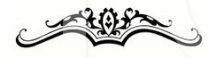 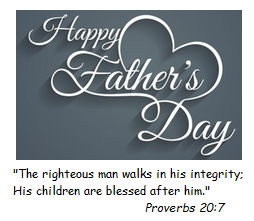 The Methodist Church in the Caribbean 
and the Americas (MCCA)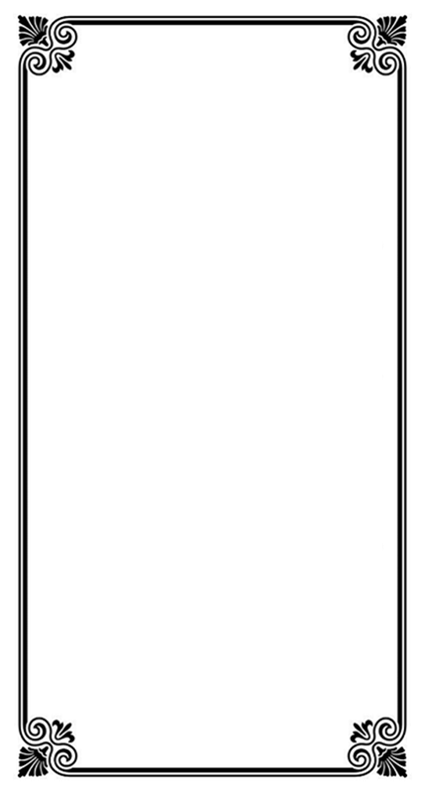 Jamaica DistrictDISTRICT THEME:“Spreading Scriptural Holiness to Reform the Nation…Beginning with Me”Sub Theme “Caring for the Body, Mind and Soul as we serve the present age”METHODIST VOICES IN WORD AND SONGTELEVISION MINISTRY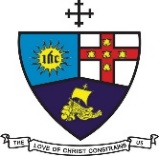 4th Lord’s Day after PentecostSunday, June 20, 2021Father’s Day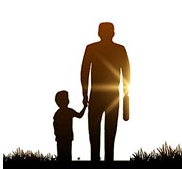 DIVINE WORSHIP Preacher: 	Pastor Maurice Goldson	(Lay Pastor, Western St. Andrew Circuit)Liturgist:  	Bro. Ian-Keith Goldson	(Saxthorpe, Western St. Andrew Circuit)Organist:		Sis. Melrose DaviesChoristers:	Sis. Yvonne Brown
Sis. Lucette CargillSis. Valerie Hinds
Sis. Marie Miller	Bro. Nigel Haye   District Bishop:       Rev’d Christine Gooden Benguche   District Secretary:  Rev’d Dr. Wayneford McFarlane  A warm welcome to all worshippers!